VajaMERJENJE GOSTOTEGostota nam pove kolikšno maso ima en kubični meter določene snovi.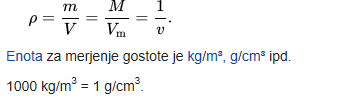 MERJENJE GOSTOTE VODEV merilne valju odmeri 1 liter vode (slika)Stehtaj valj in vodo. Tariraj!Vodo zlij iz valja in valj stehtaj!Koliko tehta 1 liter vode? Kakšno vrednost si pričakoval?Izračunaj napako meritve!Zakaj je do napake prišlo in kater od meritev je natančnejša; merjenje volumna v valju ali tehtanje?Izmeri še gostoto vode z areometrom! (slika)Slika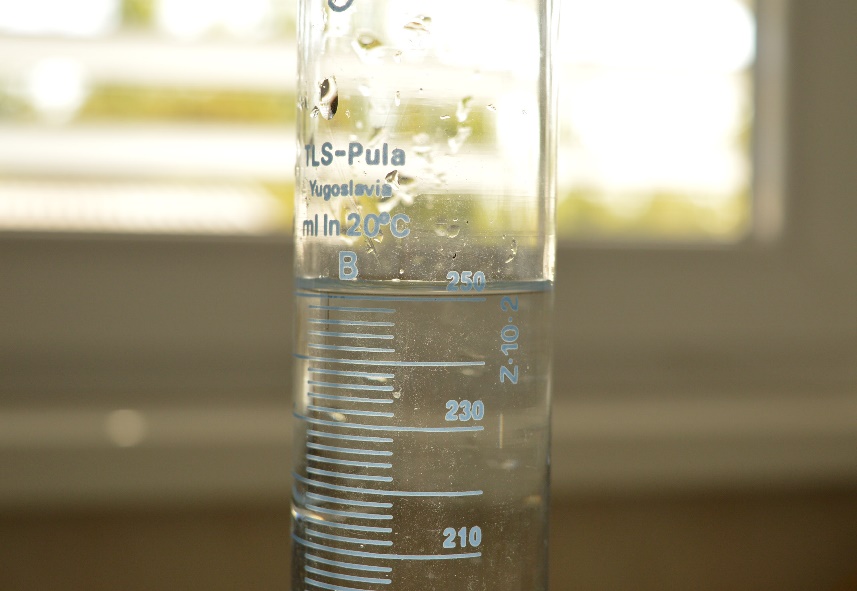 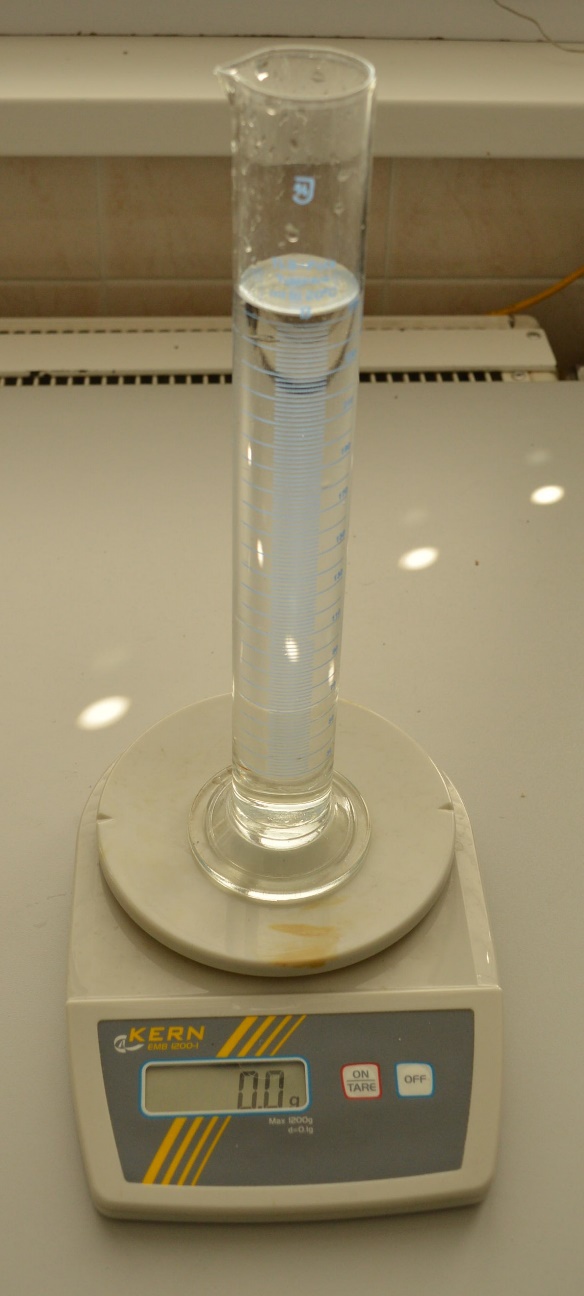 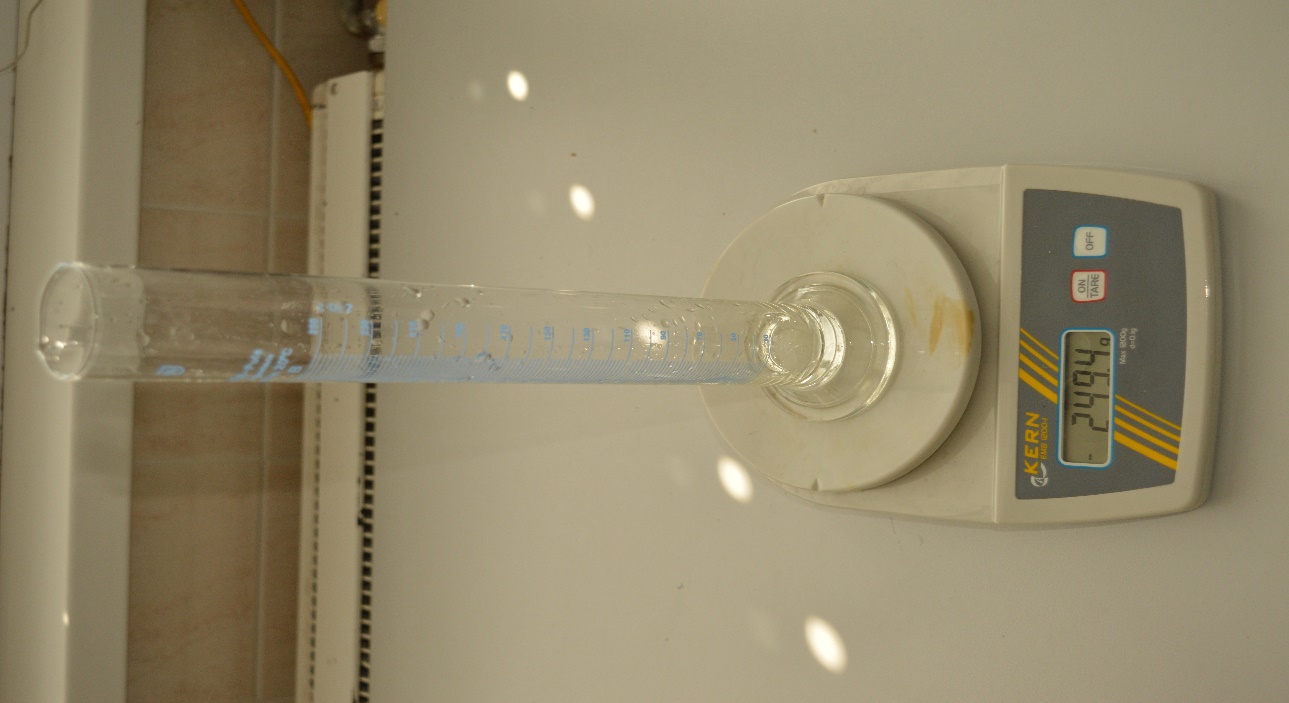 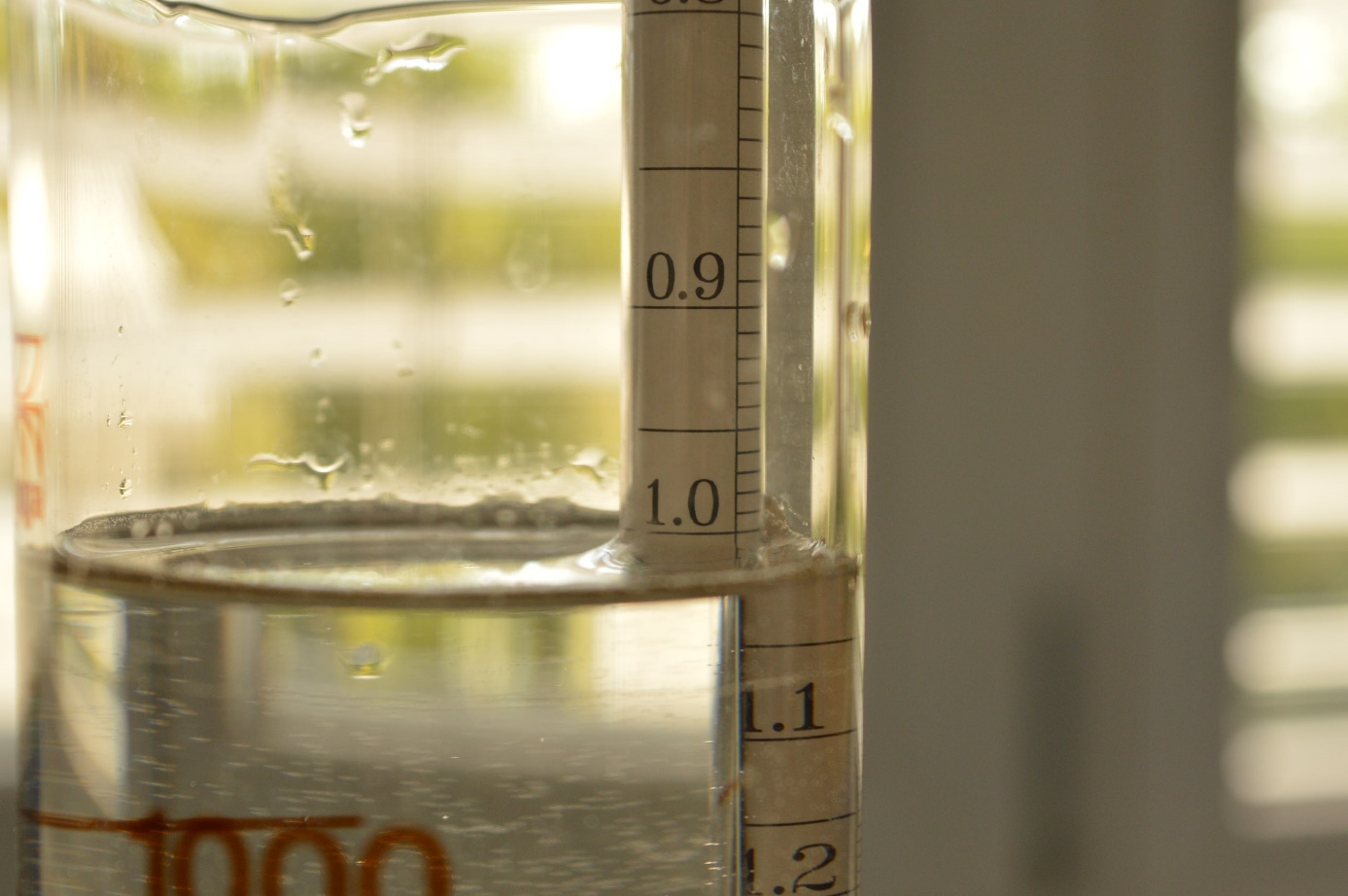 MERJENJE GOSTOTE KOVINKovinski vzorec stehtaj!V merilni valj nalij vodo do polovice!Previdno potopi kovino v vodo v valju in ji izmeri volumen.Izračunaj gostot vzorcaS pomočjo tabele v priročniku preveri reultat.Izračunaj napako!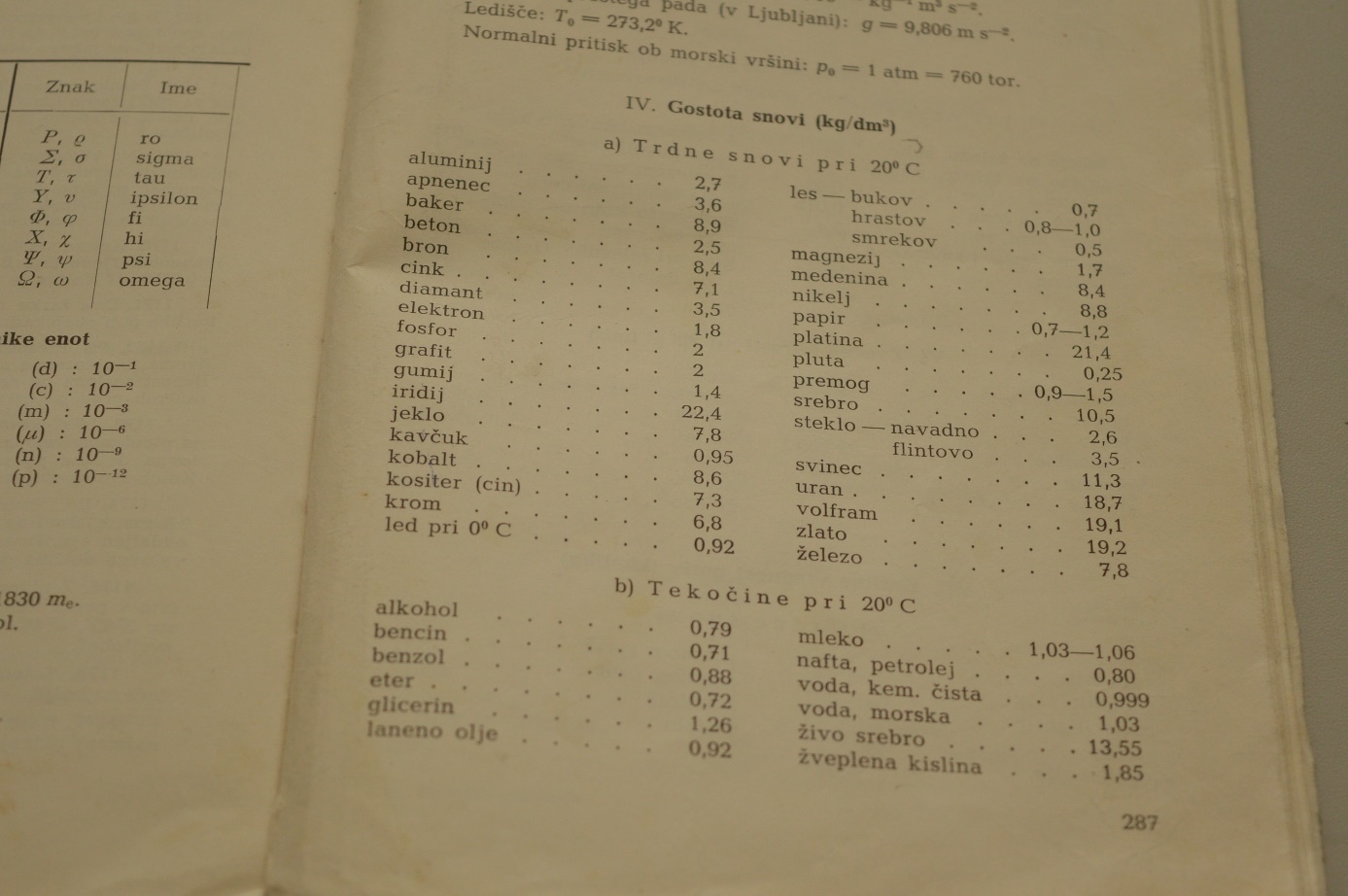 